Contactless 3D Surface Characterization of Additive Manufactured Metallic Components using Terahertz Time-domain SpectroscopyYuezhen Lu, Haitao Zhu, Abdullah M. Zaman, Allan E. W. Rennie, Hungyen Lin, Yingtao Tian, Riccardo Degl’Innocenti*School of Engineering, Gillow Avenue, Lancaster University, Bailrigg, Lancaster LA1 4YW, United Kingdom*r.deglinnocenti@lancaster.ac.ukAbstract: Terahertz time-domain spectroscopy has experienced a great progress in imaging, spectroscopy and quality inspection, e.g. for semiconductor packaging or in the automotive industry. Additive manufacturing alloys (also known as alloys for use in 3D printing) have risen in popularity in aerospace and biomedical industries due to the ability to fabricate intricate designs and shapes with high precision using materials with customized mechanical properties. However, these 3D-printed elements need to be polished thereafter, where the surface roughness is inspected using techniques such as the laser scanning microscope. In this study, we demonstrate the use of terahertz time-domain spectroscopy to assess the average roughness profile and height levelling of stainless steel for comparisons against the same parameters acquired using laser scanning microscopy. Our results highlight the potential of the proposed technique to rapidly inspect 3D-printed alloys over large-areas thus providing an attractive modality for assessing surface profiles of AM manufactured terahertz components in the future.IntroductionTerahertz (THz) radiation is a portion of the electromagnetic spectrum situated between microwaves and infrared with frequencies between 0.1-10 THz, corresponding to vacuum wavelengths between 30-3000 µm. Interest in the THz range has experienced an exceptional growth in the latest years, due to the increased maturity of this technology as well as to the strategic importance of unique applications at this frequency range such as imaging and spectroscopy [1], biological applications [2], next generation wireless communications [3, 4] and contactless non-destructive industrial applications [5]. This progress has been in part enabled by the developments made in compact THz sources, such as resonant tunneling diodes [6], quantum cascade lasers [7], as well as the increased efficiency, robustness and versatility of THz time-domain spectrometers (THz-TDS) [8]. It is these latter THz systems that have demonstrated suitability for spectroscopic and industrial applications, e.g. in the automotive and aerospace sectors [9], pharmaceutical [10] and semiconductor packaging quality control [11, 12]. The non-ionizing nature of THz radiation is particularly attractive in manufacturing quality control, where unlike X-rays, can be realized without posing as a health hazard to the operating personnel. This has motivated numerous industrial applications. For example, THz-TDS has been used as an effective tool in revealing sub-surface features in multi-layers structures in optically opaque dielectrics [13] and polymers [14, 15], measuring the electrical conductivity in semiconductors [16, 17], characterizing the crystallization of polymer [18, 19], extracting charge transfer speed in electronics [20], and investigating states of water in polymers [21]. Nevertheless, most of these experiments were conducted on samples with smooth surfaces, without taking scattering into account. This is a topic that drawn interests fundamentally [22-33]. Scattering is strongly related to the surface average roughness (Ra) [22-25], which is an important limiting factor for THz measurements. Frequency-dependent amplitude changes resulting from specular reflections were correlated to the surface roughness for metallic surfaces, using Fourier transform far-infrared systems [23] and THz-TDS sources [24], dielectrics [28-30] and coatings [31]. In dielectric materials, the frequency dependence of the scattering losses can negatively affect specific spectral features, e.g. in explosives [28]. Hence, more complex theoretical models were proposed, by using wavelet analysis [29] or cepstrum filtering [30], to tackle this issue. Scattering is one of the ultimate limits for the development of efficient integrated THz platforms as well. THz miniaturized components and waveguides have been realized with several approaches [34-43], from surface plasmons [35], to micromachining [36, 37], hollow waveguides [38], photonic crystals [39], 3D printing [40-42] and Additive Manufacturing (AM) [43].Additive Manufacturing is a cutting-edge technique popular for simplifying the fabrication of complex design geometries in modern manufacturing. Selective laser melting (SLM) is one AM method used to fabricate components from metal feedstock materials with high density and excellent properties by utilizing a laser to selectively melt metal powder [44, 45]. Metallic samples prepared by SLM suffer from poor surface uniformity due to the surface laser effects, which prohibit applications in biomedical devices and aerospace industry where a perfect control of surface profile is required [46-48]. To overcome this problem, Mohammad et al. and Han et al. have reported that electrochemical polishing (EP) can be applied as an effective additional step to remove surface imperfection using an environmental-friendly solvent [49, 50]. Many techniques have been proposed to characterize Ra, such as contact scanning profilometry [51, 52], X-ray micro-CT [53], atomic force microscope (AFM) [54] and laser scanning microscope [55] etc. However, most of these techniques are time-consuming where a complete range scanning is required but also facing the challenge of losing data at the peak and valley areas on the rough surface as they are out of the measuring limitation. In general, the Ra values of as-fabricated SLM samples are in the range of 25-100 µm, which is not within the range normally covered by these techniques. Thus, a more effective technique designed for evaluating the surface where Ra is in the range of tens of µm is required. THz radiation has not previously been used to inspect the surface roughness on AM alloy components realized via SLM. Here, we exploit its sensitivity to scattering to extract the surface roughness distribution and height levelling (HL) allocation of the samples related to EP. This THz technique allows the use of larger spots compared to standard laser microscopy, higher accuracy in the pertinent range of roughness, and is compatible with in situ direct measurement of the EP process. As a whole, this study paves the way for non-destructive testing of AM devices and products, over large sample areas and in industrially relevant, safe environment. At the same time, it provides a useful tool for investigating the suitability of AM fabricated THz components.Experimental results2.1 Samples preparation and electrochemical polishing processThe unpolished samples were firstly prepared in a bi-dimensional square area of approximately 2.25 cm2 large with a thickness of 0.2 cm by using the SLM AM technology. The 316L stainless steel plates were anchored on the holder in the electrolyte by the mechanical support of an elastic gasket and screws during the polishing. The polishing procedure was finished in an electrochemical cell. Holder and electrochemical cell are shown in the Supplementary Information. The electrolyte was 1 mol/L NaCl-Ethylene Glycol (90%)-ethanol (10%) solution. After a standard EP process, the exposed metal surface was observed to be smoother. By holding the reaction temperature at room temperature via water bath and applying currents from 250 mA/cm2 to 1000 mA/cm2 of the polishing processes, the Ra of polished samples could be nicely controlled in the three ranges of 8-10 µm, 5-8 µm, and 1-5 µm, respectively [56]. 2.2 THz-TDS mapping and average roughness evaluationA commercial THz-TDS system (TERA K15, MenloSystems) configured in reflection geometry as presented in the Supplementary Information was used in this study to acquire the THz measurements. By raster scanning the sample and recording the sampled THz signals, a mapping of the reflected terahertz waveform can be produced. One of the main barriers for accurately extracting optical parameters in reflection THz-TDS is the sensitivity to phase misalignment between the sample and reference measurements. Thus, a particular care was used in precisely realigning the optical set-up in order to keep reference’s and sample’s surface in the focal plane. The flat sample used as the reference in these measurements was a 200 nm gold thin film on a 500 μm Si substrate prepared by thermal evaporation. Two samples prepared using the SLM AM technology, and an extra commercial sample were investigated in this study, as shown in Fig. 1. The AM samples (samples 1 and 2) were polished via the electrochemical polishing cell. There are shiny circular regions in the centre of these samples that are nicely matched to the polishing holder shown in the Supplementary Information. Figure 1 (a) shows the acquired intensity image from the THz-TDS, reporting the maximum reflected E-field as recorded by the THz-TDS system. The measured area has dimension of 16 mm (x) × 50 mm (y) and was acquired with a 0.25 mm step-size in both x and y directions. Each pixel in the image has a 100 ps-long digitalized THz time-domain information which has been averaged for 10 s. The image has very good contrast in reflection amplitude between the unpolished and polished areas in samples 1 and 2, as expected. Two highly reflective regions in the centre of samples 1 and 2 are found in the image which can be explained by the smoothened surface. The sample 3 area in the image has a more uniform reflection than samples 1 and 2. The higher average reflection of sample 3 compared to rough domains in samples 1 and 2 verify the rougher surface on the as-built AM component. In general, the reflection mapping shows a corresponding match to the roughness distribution in the optical image. However, two ring regions surrounding the smooth centres with low intensity (indicated by white dot lines), whose reflections are even smaller than the rough area, can be found in samples 1 and 2. The decrease in reflection is due to the uncompleted-polished sloping surface outside the polished region caused by unexpected electrolyte diffusion beyond the holder.  The uneven surface changed the reflective angle of the incident THz wave, resulting in a minor reflection intensity acquired in the original direction. Thus, the collected information from these oblique areas will no longer be useful for evaluating the average roughness. 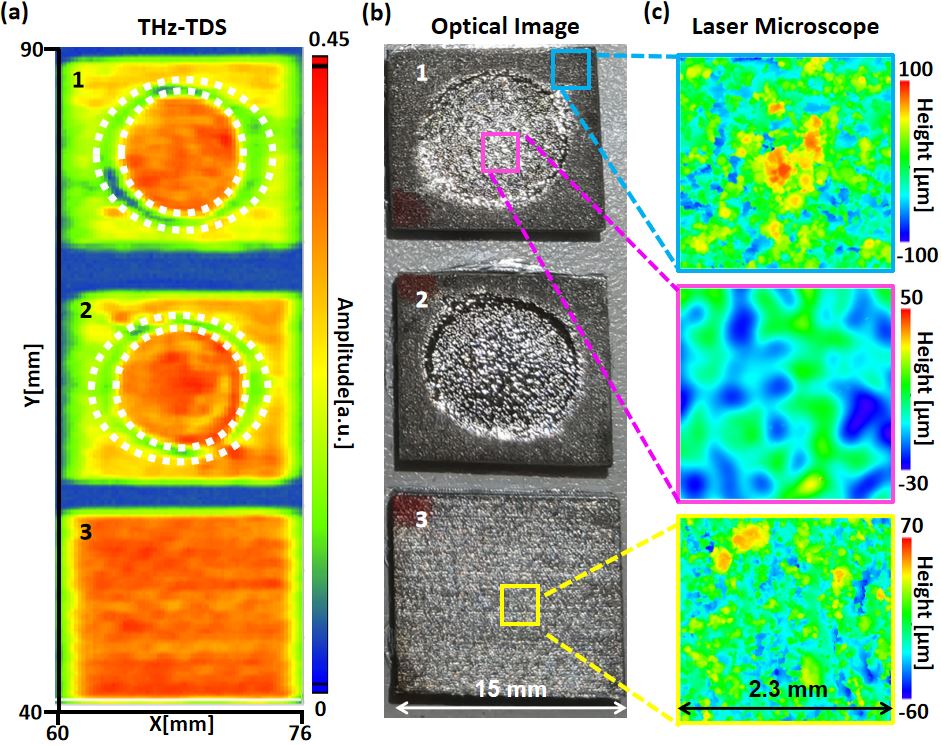 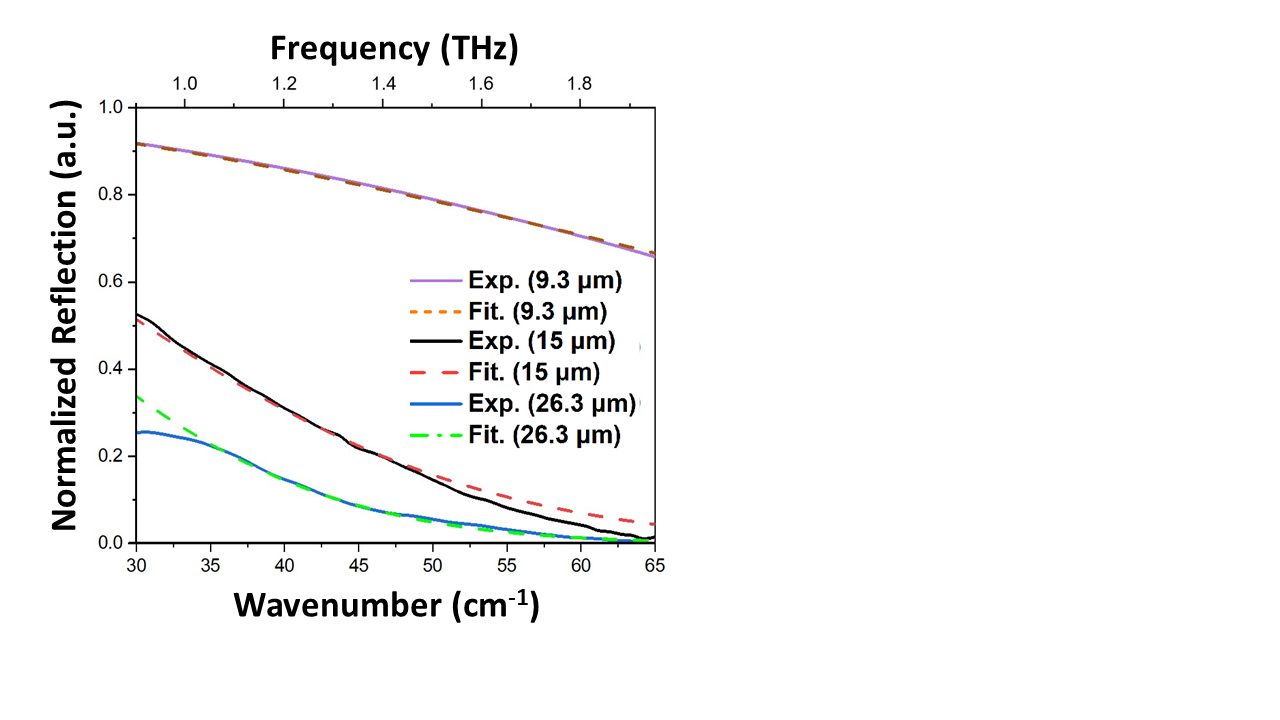 Three selected square regions with the size of 5.29 mm2 from the unpolished, electrochemical-polished areas of sample and a random area of sample 3 (marked by blue, pink and yellow squares in the optical microscope picture of Fig. 1 (b), respectively), individually, were investigated. Fig. 1 (c) shows the height distribution images of those three areas obtained by laser microscopy system, as described in the methods section. In the area after EP, its maximum and minimum relative heights were reduced and their uniformity was improved compared to the unpolished zone in the same sample, which are corresponding to the polishing effect on the surface as originally purposed. For matching the size of the scanning area of the laser microscope, the time-domain data of 81 pixels (9x9 in x and y directions) at the approximately same position were averaged and normalized by the reference acquired from the Au film. The typical time-domain waveforms and spectrums collected in the THz-TDS of the reference, polished flat area and unpolished rough area can be seen in the Supplementary Information. 2.3 Evaluating RMS roughness and height levelling of metal surfaceIn the images acquired from the THz-TDS introduced above, the relationship between the incident and the reflected THz wave in the specular direction can be expressed as equation (1) [57-59]:                         (1)Where ,  are the frequency-dependent electric field of the incident and reflected waves, respectively.  is the complex function expressing the changes of incident wave on the reflective surface, which is composed of the normalized reflective coefficient  and the phase item . The phase contribution is caused by the height variation  of the sample’s surface compared to the reference point. Considering that the height distribution on the sample surface is random, the correlation distance of the surface roughness is larger than the wavelength, and there is no phase delay caused by the surface’s  [8], the reflective coefficient and reflectance  of the rough surface in the specular direction, which can be modelled by the Kirchhoff Approximation () as given in equation (2-3) [60, 61]: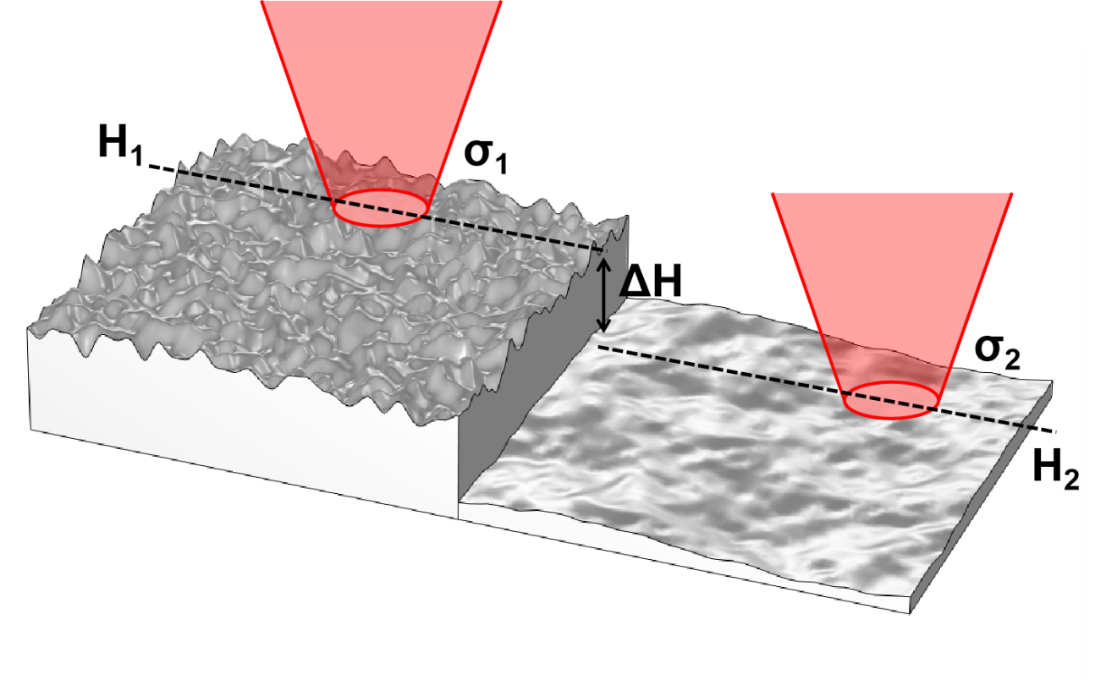                                                    (2)                                            (3)Where  is the root-mean-squared () roughness,  is the wavenumber of the incident wave and θ is the incident angle with respect to the metallic surface normal vector. By investigating the electric field in the Fourier-transformed frequency domain, the  of the sample surface can be evaluated by equation (2) and the equation:  [32]. The shadowing effect and multiple reflections among the surface caused by large incident angles are not considered in equations (2-3). However,  is only valid while the  height is contributing significant diffuse scattering to the incident wavelength. The condition is often determined by the Fraunhofer Criterion as given in the inequality [33, 61]:                                                                         (4)where  is the incident wavelength. This criterion is significant as it indicates the effective wavelength range for evaluating different  values. For example, a rough surface where  = 40 μm ( = 50 μm) usually can be retrieved by using  with a spectral bandwidth from 0.2 THz to the highest readable frequency (2 THz in this measurement as shown in Supplementary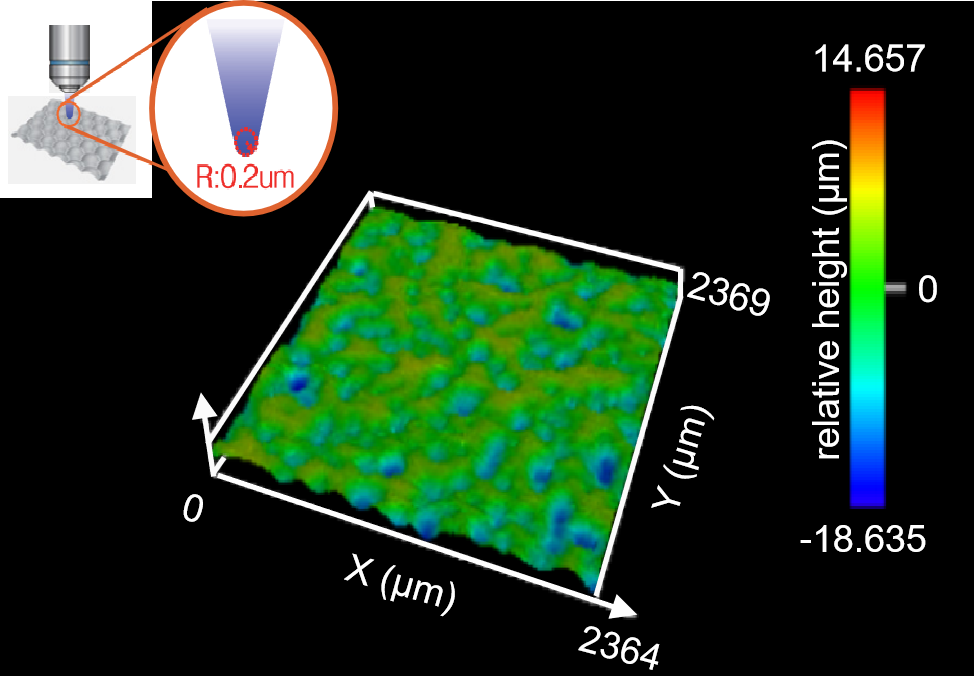 Fig. 4. Height distribution image measured by the laser microscope. (Inset: schematic of working principle of laser scanning microscope).Information). However, if a smoother surface where  = 6 μm ( = 7.5 μm) needs to be evaluated by the same method, the effective spectrum will be narrowed into the range from 1.5 THz to the end frequency which is close to the limit of the THz-TDS used in this measurement. From the normalized reflection, the  was evaluated by fitting the experimental data with equation (3) within the wavenumbers of 30-65 cm-1. Figure 2 shows the experimental results and their best fits with the  of the selected areas, evaluating the average roughness of 26.3 ± 2 µm, 9.3 ± 1 µm and 15 ± 2 µm, respectively. All fit models mentioned above are in good agreement with the experimental curves, resulting in a correlation coefficients R larger than 95%. In addition, in EP, the  of the polished area will decrease with values  due to the continuous etching. The phase item in equation (1) caused by the height difference can effectively determine the actual etching depth on the surface. By integrating the  and the  values evaluated from the THz-TDS, a 3D mapping characterising the EP process on the 3D-printed 316L SS can be accomplished.  The schematic of evaluating  and  in two identical areas, where the left region represents raw 3D metal surface (rough and higher  ) and the region represents the area after the EP process (smooth and lower  ), can be seen in Figure 3. 2.4 Laser scanning microscope measurementsTHz-TDS results were validated against laser scanning microscope measurements. The average roughness evaluated from the laser scanning method was completed using an OLYMPUS OLS5000 Laser Scanning Microscope with an x20 objective, resulting in a spot radius of 0.2 µm on the sample surface as shown in the inset of Fig. 4. Figure 4 also shows a typical mapping of height distribution acquired by the laser writing. The  roughness was evaluated by:                                                                                                      (5)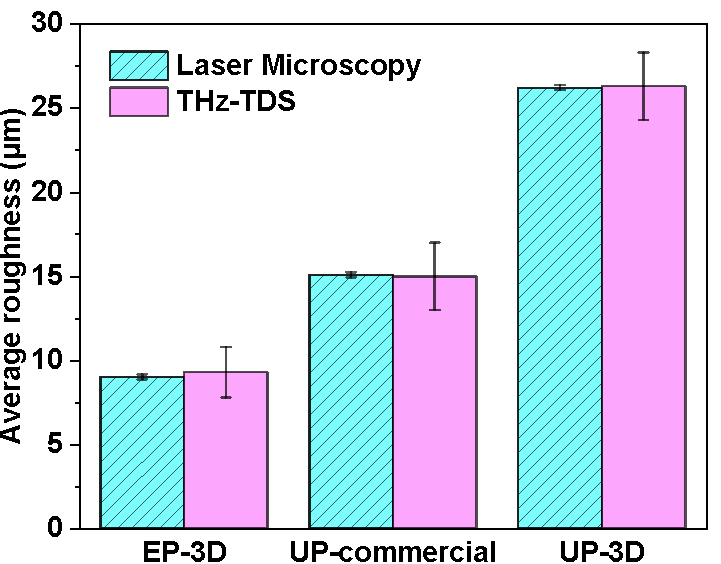 Fig. 5. Comparison of  of selected areas determined from the laser microscope and THz-TDS. EP-3D: electrochemical-polished area on AM fabricated sample, UP-3D: unpolished area on AM fabricated sample, UP-commercial: unpolished area on commercial sample.where  is the scanning area,  is the relative height to average leveling. Comparison and critical discussionFigure 5 shows the average roughness values of the investigated areas, evaluated by two strategies, laser microscope and THz-TDS. The accuracy standard of the laser microscope is in accordance with the ISO 25178-2:2012 certification, and the accuracy of the THz-TDS is calculated by the fitting model of the R values larger than 90%. The error bar obtained by THz-TDS method is larger than the one obtained by the laser system, and arises from the fitting procedure. However, the precision of THz-TDS measurements could be improved by acting on the S/N ratio of the system, e.g. by using parabolic mirrors with larger acceptance angle, by averaging more spatial and temporal waveforms, by implementing a vacuum experimental environment instead of nitrogen purging as in this work. A larger S/N, yielding a broader useful frequency spectral range, would allow the retrieval of mm or sub-mm roughness levels. The results are in very good agreement and demonstrate the use of THz-TDS as a promising way for the determination of the average roughness of AM components. The phase component  can be isolated to evaluate the surface profile. Fig. 6 (a) schematically 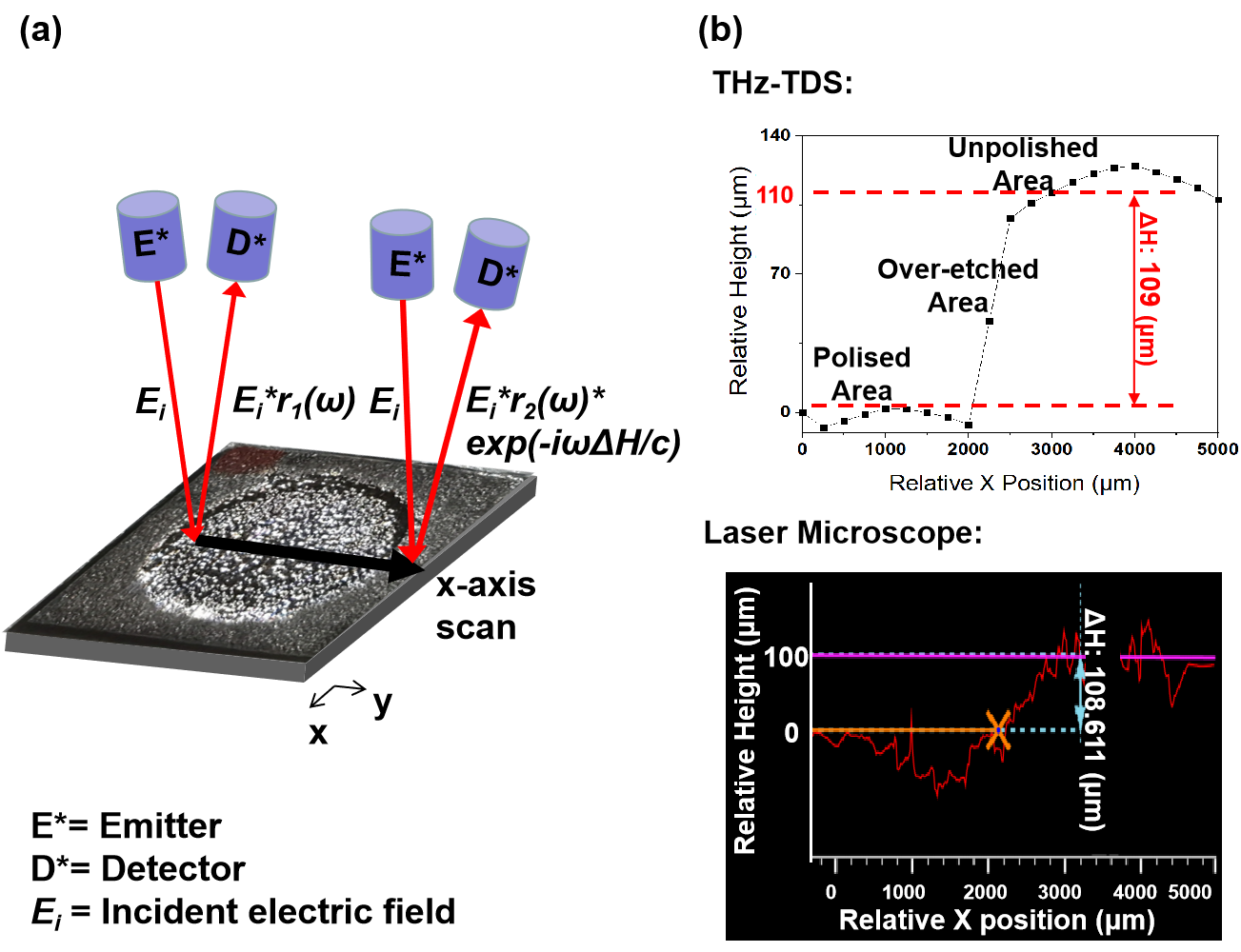 Fig. 6. (a) Schematic of  evaluation based on phase change via THz-TDS (b) HL values measured from different techniques (top: THz-TDS, bottom: laser microscope). Three different (polished, over-etched, unpolished) regions can be classified by comparing the  variances shown in the THz-TDS results.  present this measurement’s acquisition procedure via THz-TDS scanning. During the measurement, the phase value of the initial point was set to 0, and the phase values of the succeeding points were recorded as the relative phase to the initial one. By fitting the phase difference, the frequency-dependent height differences can be determined. Figure 6 (b) shows the partial surface profiles of sample 2 evaluated by two methods, THz-TDS and laser microscopy. The THz-TDS topography was calculated by the phase values at 1 THz of the data points. In the figure, the surface profile measured by THz-TDS has a very good match with the laser microscope. The ∆H measured by THz-TDS and laser microscope is 109 ± 2 µm and 108.61 ± 0.15 µm, respectively. There are three different areas that can be clearly classified from the profile acquired by both methods. These regions are (1) polished area, a terraced area whose relative height values are around 0 µm in the figure; (2) over-etched area, which is caused by the unexpected diffusion beneath the mechanical holder, resulting in a slope height profile from 0 µm to 110 µm according to the decreasing electric field from the exposed to the unexposed area; (3) Unpolished area, a terraced area whose relative values are around 110 µm in the figure. The varied surface profile measured by both methods are in good agreement with the effect of electrochemical polishing, validating THz-TDS as a useful way of evaluating surface profile of the electrochemical polished metal. However, there are two main factors affecting the resolution of this method: (1) Sampling rate of the time-domain information, 0.033ps in this measurement, corresponding to a height of 10 µm; (2) Diffraction and interaction limit of the applied THz pulse.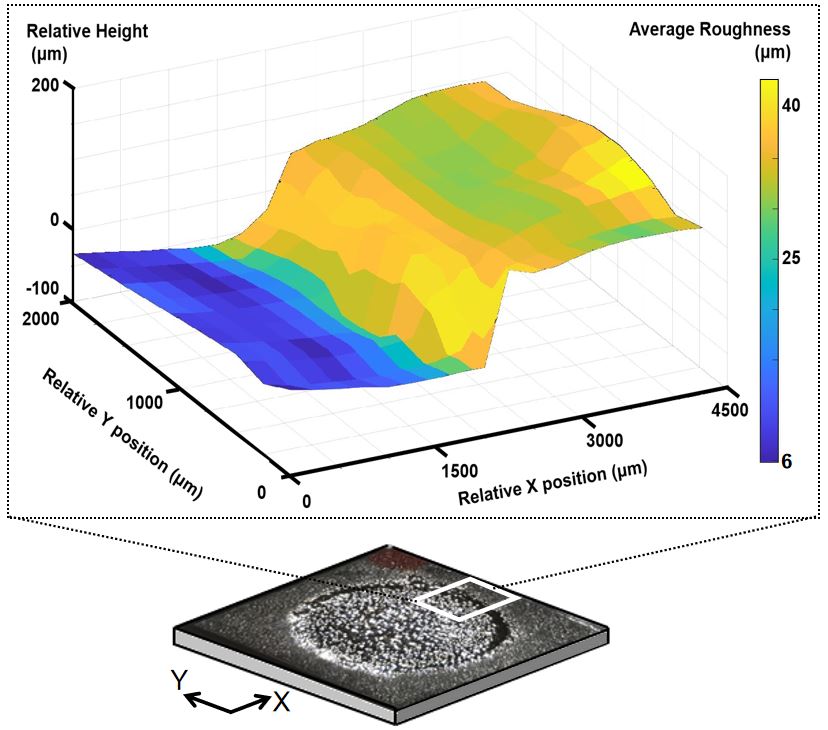 The  resolution is highly frequency-dependent in broadband THz-TDS, as the ∆H could be much smaller compared to some wavelengths in the broadband spectrum, thus introducing inaccuracy in the lower frequency components (up to 0.75 THz in this study). Accordingly, the phase values in this work were chosen in the range of 0.8-2 THz to ensure consistency.   By integrating the  and  information of all scanning pixels in the mapping, a 3D image with a size of 2 × 4.5 mm2 evaluating  distribution and the surface profile was retrieved as displayed in Fig. 7. The lower plateau at the relative x position of 0 - 1500 µm is the same polished area illustrated in Fig. 1 (b). The evaluated  values of the polished area are in the range of 6-11 µm, which are consistent with the measurements shown in Fig. (2). Next to the polished area, a slope region located at the relative x position of 1500 - 2750 µm is the over-etched area. However, this area's high evaluated  values are not valid due to the changed incident angles on the slope surface distorting the  fits. In the range of relative x positions 2750 - 4500 µm, the unpolished area with a higher terrace connected to the over-etched region can be spotted. Its  values are mainly located in the range of 25-35 µm, which is also in good agreement with the evaluation of the blue-framed area shown in Fig. (1). Generally, the  values and the height profile provided by this 3D image are consistent with the same information obtained from the laser microscope, demonstrating the suitability of THz-TDS for the evaluation of surface roughness and heights of EP AM fabricated components, as 316L stainless steel for this case. Furthermore, considering the spot size in this study is approximately around 1 mm2, the 0.25 mm step size of the images is oversampling. A comparison of the surface roughness and  of a 4 mm2 square area obtained via laser microscope and THz-TDS (with a step size of 1 mm) can be found in Table 1. In general, THz-TDS is an ideal method for evaluating samples where its  is in the range of 6-100 μm. It is the preferred method to work for large-scale scanning whose roughness needs to be considered beyond the millimetre range. Considering the semi-penetrating feature of the THz wave to non-conductive layers, it can be further utilized as a promising in-situ method to evaluate the EP process beneath the polishing cell.Table 1. Comparison of  and  of a 4 mm2 square metallic area via laser microscopy and THz-TDSConclusionIn this study we investigated the Ra and HL distribution of the electrochemically polished AM fabricated components via THz-TDS spectroscopy and perform a comparison with laser microscopy technique. The experimental results show that THz-TDS can measure the average roughness and height profile of AM metallic surfaces with an excellent agreement with the state-of-art laser microscope. By integrating the information on roughness and height distribution, a 3D image demonstrating the metal surface profile was proposed. Compared to the laser microscope system, THz-TDS not only provide a safer environment but also quantitatively yields faster scans and error-free measurements, suggesting it is a more suitable technique to characterize the metal surface whose average roughness is in the range of 6-100 µm. Finally, these results allow to directly address the suitability of AM technique for the realization of THz building blocks such as waveguides or other integrated components.Funding: this work was supported by the EPSRC (Grant No. EP/S019383/1, Grant EP/R019460/1); the Chinese Scholarship Council (CSC-202108890030). Acknowledgements: HL acknowledges support from the Royal Academy of Engineering under the Industrial Fellowships program.Disclosures. The authors declare no conflicts of interest.Data availability: the datasets generated during the current study are openly available from Lancaster University’s repository PURE, ref. [62].Supporting content. See Supplement 1 for supporting content.ReferencesK.-E. Peiponen, J. A. Zeitler, M. Kuwata-Gonokami, “Terahertz spectroscopy and imaging,” Berlin, Springer (2013).J.-H. Son, “Terahertz biomedical science & technology,” Boca Raton, Florid, London, CRC Press (2020).H. Elayan, O. Amin, B. Shihada, R. M. Shubair, M.-S. Alouini, “Terahertz band: The last piece of RF spectrum puzzle for communication,” Systems.  IEEE Open J. Commun. Soc. 1, 1–32, (2020).T. Nagatsuma, G. Ducournau, C. Renaud, “Advances in terahertz communications accelerated by photonics,” Nat. Photon. 10, 371–379 (2016).M. Naftaly, N. Vieweg, A. Deninger, “Industrial Applications of Terahertz Sensing: State of Play,” Sensors, 19(19), 4203, (2019). D. Cimbri, J. Wang, A. Al-Khalidi, E. Wasige, “Resonant tunnelling diodes high-speed terahertz wireless communications - a review,” IEEE Trans Terahertz Sci Technol. 12, 226-244 (2022).A. Khalatpour, A. K. Paulsen, C. Deimert, et al. “High-power portable terahertz laser systems,” Nat. Photon. 15, 16–20 (2021).N. Vieweg, “Terahertz-time domain spectrometer with 90 dB peak dynamic range,” J. Infrared Millim Terahertz Waves. 35, 823-832 (2014).F. Ellrich, M. Bauer, N. Schreiner, A. Keil, T. Pfeiffer, J. Klier, S. Weber, J. Jonuscheit, F. Friederich, D. Molter, “Terahertz Quality Inspection for Automotive and Aviation Industries,” J. Infrared Millim. Terahertz Waves. 41, 470–489 (2020).D. Markl, A. Strobel, R. Schlossnikl, J. Bøtker, P. Bawuah, C. Ridgway, J. Rantanen, T. Rades, P. Gane, K.-E. Peiponen, J. A. Zeitler, “Characterisation of pore structures of pharmaceutical tablets: A review,” Int. J. Pharm. 538, 188–214 (2018).K. Ahi, S. Shahbazmohamadi, N. Asadizanjani, “Quality control and authentication of packaged integrated circuits using enhanced-spatial-resolution terahertz time-domain spectroscopy and imaging,” Opt. Lasers Eng. 104, 274–284 (2018).S. Rumyantsev, A. Muraviev, S. Rudin, G. Rupper, M. Reed, J. Suarez, M. Shur, “Terahertz Beam Testing of Millimeter Wave Monolithic Integrated Circuits,” IEEE Sensors J. 17, 5487-5490 (2017)M. Ma, Y. Wang, M. Navarro-Cía, F. Liu, F. Zhang, Z. Liu, Y. Li, S. M. Hanham, Z. Hao, “The dielectric properties of some ceramic substrate materials at terahertz frequencies,” J. Eur. Ceram. Soc. 39, 4424-4428 (2019).S. Engelbrecht, V. Pichot, T. Goepfert, H. Lin, B. M. Fischer, “Extraction of Fickian water diffusion in polymers using terahertz time-domain spectroscopy,” Polymer 257, 125285 (2022).H. Hoshina, Y, Saito, T. Furuhashi, T. Shimazaki, M. Sawada, Y. Hioki, C. Otani, “Terahertz spectroscopy for characterization of hydrogen bonding and cross-linked structure dynamics in polyurethane,” J. Infrared Millim Terahertz Waves 41, 265-275 (2020).S. Nashima, O. Morikawa, K. Takata, M. Hangyo, “Measurement of optical properties of highly doped silicon by terahertz time domain reflection spectroscopy,” Appl. Phys. Lett. 79, 3923-3925 (2001).H. Lin, P. Braeuninger-Weimer, V. S. Kamboj, D. S. Jessop, R. Degl’Innocenti, H. E. Beere, D. A. Ritchie, J. A. Zeitler, S. Hofmann, “Contactless graphene conductivity mapping on a wide range of substrates with terahertz time-domain reflection spectroscopy,” Sci. Rep. 7, 1-9 (2017).S. Wietzke, C. Jansen, M. Reuter, T. Jung, D. Kraft, S. Chatterjee, B. M. Fischer, M. Koch, “Terahertz spectroscopy on polymers: A review of morphological studies,” J. Mol. Struct. 1006, 41-51 (2011).H. Hoshina, S. Ishii, S. Yamamoto, Y. Morisawa, H. Sato, T. Uchiyama, Y. Ozaki, C. Otani “Terahertz spectroscopy in polymer research: assignment of intermolecular vibrational modes and structural characterization of poly (3-hydroxybutyrate),” IEEE Trans Terahertz Sci Technol. 3, 248-258 (2013).M. C. Beard, G. M. Turner, C. A. Schmuttenmaer, “Measuring intramolecular charge transfer via coherent generation of THz radiation,” J. Phys. Chem. 106, 878-883 (2002).H. Lin, B. P. Russell, P. Bawuah, J. A. Zeitler, “Sensing water absorption in hygrothermally aged epoxies with terahertz time-domain spectroscopy,” Anal. Chem. 93, 2449-2455 (2021).Y. Yu, Z. Zhang, T. Zhang, X. Zhao, Y. Chen, C. Cao, Y. Li, K. Xu, “Effects of surface roughness on terahertz transmission spectra,” Opt. Quantum Electron. 52, 240, (2020).A. Jagannathan, A. J. Gatesman, R. H. Giles, “Characterization of roughness parameters of metallic surfaces using terahertz reflection spectra,” Opt. Lett. 34, 1927-1929 (2009).I. Cacciari, S. Siano, “Use of THz Reflectometry for Roughness Estimations of Archeological Metal Surfaces,” J. Infrared Milli Terahz Waves 38, 503–517, (2017).T. Fukuchia, N. Fusea, M. Mizunob, K. Fukunagab, “Surface Roughness Measurement Using Terahertz Waves,” Proceedings of the 3rd International Conference on Industrial Application Engineering 294-299, (2015).G. Sundberg, L. M. Zurk, S. Schecklman, S. Henry, “Modeling Rough-Surface and Granular Scattering at Terahertz Frequencies Using the Finite-Difference Time-Domain Method,” IEEE Trans Geosci. Remote. 48, 3709-3719 (2010).L. M. Zurk, S. C. Henry, S. Schecklman, D. D. Duncan, “Physics-based processing for terahertz reflection spectroscopy and imaging,” Infrared, Millimeter Wave, and Terahertz Technologies. Proc. SPIE 785403, (2010).M. Ortolani, J. S. Lee, U. Schade, H.-W. Hübers, “Surface roughness effects on the terahertz reflectance of pure explosive materials,” Appl. Phys. Lett. 93, 081906 (2008).M. H. Arbab, D. P. Winebrenner, E. I. Thorsos, A. Chen, “Retrieval of terahertz spectroscopic signatures in the presence of rough surface scattering using wavelet methods,” Appl. Phys. Lett. 97, 181903 (2010), S. Schecklman, L. M.  Zurk, S. Henry, G. P. Kniffin, “Terahertz material detection from diffuse surface scattering,” J. Appl. Phys. 109, 094902 (2011).R. Burger, J, Frisch, M. Hübner, M. Goldammer, O. Peters, E. Rönneberg, D. Wu, “THz-TDS Reflection Measurement of Coating Thicknesses at Non-Perpendicular Incidence: Experiment and Simulation”, Sensors, 21(10), 3473, (2021).R. F. Anastasi, E. I. Madaras, “Terahertz NDE for metallic surface roughness evaluation. Nondestructive Evaluation and Health Monitoring of Aerospace Materials, Composites, and Civil Infrastructure,” Proc. SPIE, 61760O (2006).F. T. Ulaby, R. K. Moore, A. K. Fung, “Microwave remote sensing: Active and passive: From theory to applications,” Artech House Publishers (1986).K. Sengupta, T. Nagatsuma, D. M. Mittleman, “Terahertz integrated electronic and hybrid electronic–photonic systems,” Nat. Electron. 1, 622–635 (2018).J. Dong, A. Tomasino, G. Balistreri, P. You, A. Vorobiov, É. Charette, B. Le Drogoff, M. Chaker, A. Yurtsever, S. Stivala, M. A. Vincenti, C. De Angelis, D. Kip, J. Azaña, R. Morandotti, “Versatile metal-wire waveguides for broadband terahertz signal processing and multiplexing,” Nat. Commun. 13, 741 (2022).Y. Li, Y. Wang, H. Li, B. Jiang, F. Bai, J. Feng, “Terahertz Rectangular Waveguides by UV-LIGA with Megasonic Agitation,” Micromachines 13, 1601 (2022).Y. Wang, X. Shang, M. J. Lancaster, “Micromachined 3D millimeter-wave and terahertz devices,” 2015 IEEE MTT-S International Microwave Workshop Series on Advanced Materials and Processes for RF and THz Applications (IMWS-AMP). 1-3 (2015).R. Degl’Innocenti, Y. D. Shah, D. S. Jessop, Y. Ren, O. Mitrofanov, H. E. Beere, D. A. Ritchie, “Hollow metallic waveguides integrated with terahertz quantum cascade lasers,” Opt. Express 22, 24439-24449 (2014).W. Withayachumnankul, M. Fujita, T. Nagatsuma, “Integrated Silicon Photonic Crystals Toward Terahertz Communications,” Adv. Opt. Mater.  6, 1800401 (2018).W.J. Otter, N.M. Ridler, H. Yasukochi, K. Soeda, K. Konishi, J. Yumoto, M. Kuwata-Gonokami, S. Lucyszyn, “3D printed 1.1 THz waveguides,” Electron. Lett. 53, 471-473 (2017). J. Sun, F. Hu, “Three-dimensional printing technologies for terahertz applications: A review,” Int J. RF Microw. Comput. Aided Eng. 30, e21983 (2020).S. T. Gassel, D. A. Azih, M. R. Hofmann and C. Brenner, "Investigation of the Influence of Surface Roughness on Reflective THz Measurements," in Proceedings of 47th International Conference on Infrared, Millimeter and Terahertz Waves (IRMMW-THz), (IEEE, 2022), pp. 1-2.Y. Cao, K. Nallappan, H. Guerboukha, G. Xu, M. Skorobogatiy, “Additive manufacturing of highly reconfigurable plasmonic circuits for terahertz communications,” Optica 7, 1112-1125 (2020).Y. Ren, J. Du, B. Liu, Z. Jiao, Y. Tian, I. Baker, H. Wu, “Microstructure, mechanical properties and biocompatibility of laser metal deposited Ti–23Nb coatings on a NiTi substrate,” Mater. Sci. Eng. A. 848, 143402 (2022).M. Yakout, M. Elbestawi, S. C. Veldhuis, “Density and mechanical properties in selective laser melting of Invar 36 and stainless steel 316L,” J. Mater. Process. Technol. 266, 397-420 (2019).C. M. B. Ho, S. H., Y.-J. Yoon, “A review on 3D printed bioimplants,” Int. J. Precis. 16, 1035-1046 (2015).J. Muñoz, M. Pumera, “3D-printed biosensors for electrochemical and optical applications,” Trends Analyt. Chem. 128, 115933 (2020).C. W. J. Lim, K. Q. Le, Q. Lu, C. H. Wong, “An overview of 3-D printing in manufacturing, aerospace, and automotive industries,” IEEE potentials 35, 18-22 (2016).A. E. K. Mohammad, D. Wang, “Electrochemical mechanical polishing technology: recent developments and future research and industrial needs,” Int. J. Adv. Manuf. Technol. 86, 1909-1924 (2016).W. Han, F. Fang, “Fundamental aspects and recent developments in electropolishing,” Int. J. Mach. Tools Manuf. 139, 1-23 (2019).E. Magsipoc, Q. Zhao, G. Grasselli, “2D and 3D roughness characterization,” Rock Mech. Rock Eng. 53, 1495–1519 (2020).W. Durham, B. Bonner, “PEAK: A new kind of surface microscope,” Int. J. Rock Mech. Min. 30, 699-702 (1993).G. Kerckhofs, G. Pyka, M. Moesen, S. Van Bael, J. Schrooten, M. Wevers, “High‐resolution microfocus X‐ray computed tomography for 3D surface roughness measurements of additive manufactured porous materials,” Adv. Eng. Mater. 15, 153-158 (2013).R. De Oliveira, D. Albuquerque, T. Cruz, F. Yamaji, F. Leite, “Measurement of the nanoscale roughness by atomic force microscopy: basic principles and applications. Atomic force microscopy-imaging, measuring and manipulating surfaces at the atomic scale,” IntechOpen, London, United Kingdom, (2012).A. Hongru, L. Xiangqin, S. Shuyan, Z. Ying, L. Tianqing, “Measurement of Wenzel roughness factor by laser scanning confocal microscopy,” RSC Adv. 7, 7052-7059 (2017).H. Zhu, A. Rennie, R. Li, Y. Tian, “Two-Steps Electrochemical Polishing of Laser Powder Bed Fusion 316L Stainless Steel,” Surf. Interfaces 35, 102442 (2022).Y. Ino, J. Heroux, T. Mukaiyama, M. Kuwata-Gonokami, “Reflection-type pulsed terahertz imaging with a phase-retrieval algorithm,” Appl. Phys. Lett. 88, 041114 (2006).P. U. Jepsen, “Phase retrieval in terahertz time-domain measurements: a “how to” tutorial,” J. Infrared Millim Terahertz Waves 40, 395-411 (2019).S. Van Frank, E. Leiss-Holzinger, M. Pfleger, C. Rankl, “Terahertz time-domain polarimetry in reflection for film characterization,” Sensors 20, 3352 (2020).E. I. Thorsos, D. R. Jackson, “The validity of the perturbation approximation for rough surface scattering using a Gaussian roughness spectrum,” J. Acoust. Soc. Am. 86, 261-277 (1989).P. Beckmann and A. Spizzichino, The scattering of electromagnetic waves from rough surfaces (Artech House Publishers, Norwood, 1987). DOI: 10.17635/lancaster/researchdata/591.Laser microscopyTHz-TDSScanning time5~10 mins, (it depends on the absolute roughness difference on the surface).40 s (4 pixels with 10s averaging)Data lostYes (for out-of-range peaks).NoResolution0.2 µm＞1 mmConfidence Range＞30 nm＞6 µm